Beurteilungsblatt VorkonzeptVorkonzept angenommen:		□   			Betreuungslehrperson  __________________________	Unter Vorbehalt angenommen:	□   Diese beiden Optionen sind nur möglich, wenn eine Betreuungslehrperson definiert wird.Vorkonzept nicht angenommen:	□Möglichkeit für eine Nachbesserung bis: _________________________________________Kopie an Schülerin/SchülerDas Original behält das KonrektoratGYMNASIUM AM MÜNSTERPLATZ BASEL                                              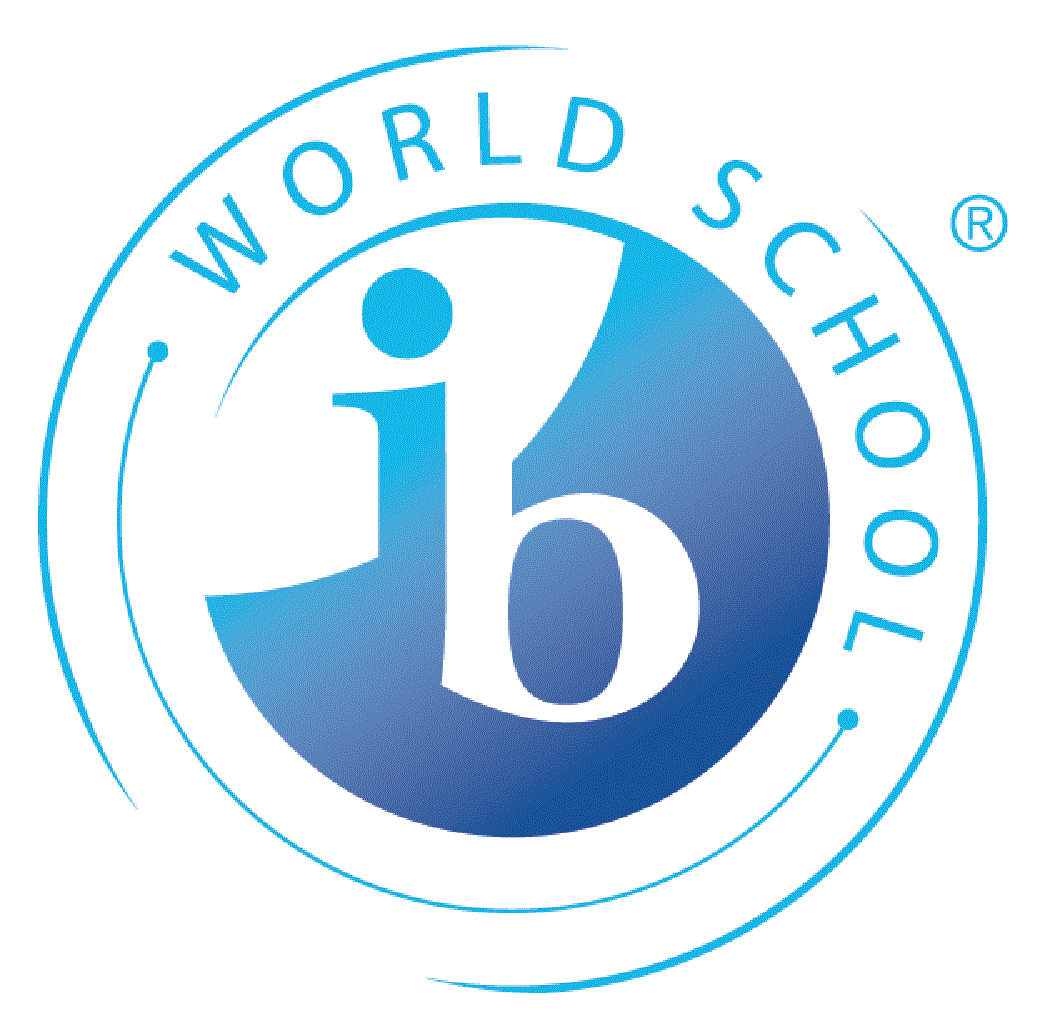 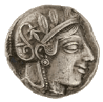 GYMNASIUM AM MÜNSTERPLATZ BASEL                                              GYMNASIUM AM MÜNSTERPLATZ BASEL                                              GYMNASIUM AM MÜNSTERPLATZ BASEL                                              GYMNASIUM AM MÜNSTERPLATZ BASEL                                              GYMNASIUM AM MÜNSTERPLATZ BASEL                                              GYMNASIUM AM MÜNSTERPLATZ BASEL                                              GYMNASIUM AM MÜNSTERPLATZ BASEL                                              GYMNASIUM AM MÜNSTERPLATZ BASEL                                              GYMNASIUM AM MÜNSTERPLATZ BASEL                                              GYMNASIUM AM MÜNSTERPLATZ BASEL                                              GYMNASIUM AM MÜNSTERPLATZ BASEL                                              Maturaarbeit in den Schuljahren 20_________/20__________Maturaarbeit in den Schuljahren 20_________/20__________Maturaarbeit in den Schuljahren 20_________/20__________Maturaarbeit in den Schuljahren 20_________/20__________Maturaarbeit in den Schuljahren 20_________/20__________Maturaarbeit in den Schuljahren 20_________/20__________Maturaarbeit in den Schuljahren 20_________/20__________Maturaarbeit in den Schuljahren 20_________/20__________Maturaarbeit in den Schuljahren 20_________/20__________Name der Schülerin/des Schülers: _____________________________________  Klasse: _________Titel der Arbeit: ______________________________________________________________________Untertitel: __________________________________________________________________________Fachgebiet: _________________________________________________________________________Gewünschte Betreuungsperson: _________________________________________________________Name der Schülerin/des Schülers: _____________________________________  Klasse: _________Titel der Arbeit: ______________________________________________________________________Untertitel: __________________________________________________________________________Fachgebiet: _________________________________________________________________________Gewünschte Betreuungsperson: _________________________________________________________Name der Schülerin/des Schülers: _____________________________________  Klasse: _________Titel der Arbeit: ______________________________________________________________________Untertitel: __________________________________________________________________________Fachgebiet: _________________________________________________________________________Gewünschte Betreuungsperson: _________________________________________________________Name der Schülerin/des Schülers: _____________________________________  Klasse: _________Titel der Arbeit: ______________________________________________________________________Untertitel: __________________________________________________________________________Fachgebiet: _________________________________________________________________________Gewünschte Betreuungsperson: _________________________________________________________Name der Schülerin/des Schülers: _____________________________________  Klasse: _________Titel der Arbeit: ______________________________________________________________________Untertitel: __________________________________________________________________________Fachgebiet: _________________________________________________________________________Gewünschte Betreuungsperson: _________________________________________________________Name der Schülerin/des Schülers: _____________________________________  Klasse: _________Titel der Arbeit: ______________________________________________________________________Untertitel: __________________________________________________________________________Fachgebiet: _________________________________________________________________________Gewünschte Betreuungsperson: _________________________________________________________Name der Schülerin/des Schülers: _____________________________________  Klasse: _________Titel der Arbeit: ______________________________________________________________________Untertitel: __________________________________________________________________________Fachgebiet: _________________________________________________________________________Gewünschte Betreuungsperson: _________________________________________________________Name der Schülerin/des Schülers: _____________________________________  Klasse: _________Titel der Arbeit: ______________________________________________________________________Untertitel: __________________________________________________________________________Fachgebiet: _________________________________________________________________________Gewünschte Betreuungsperson: _________________________________________________________Name der Schülerin/des Schülers: _____________________________________  Klasse: _________Titel der Arbeit: ______________________________________________________________________Untertitel: __________________________________________________________________________Fachgebiet: _________________________________________________________________________Gewünschte Betreuungsperson: _________________________________________________________Name der Schülerin/des Schülers: _____________________________________  Klasse: _________Titel der Arbeit: ______________________________________________________________________Untertitel: __________________________________________________________________________Fachgebiet: _________________________________________________________________________Gewünschte Betreuungsperson: _________________________________________________________Name der Schülerin/des Schülers: _____________________________________  Klasse: _________Titel der Arbeit: ______________________________________________________________________Untertitel: __________________________________________________________________________Fachgebiet: _________________________________________________________________________Gewünschte Betreuungsperson: _________________________________________________________Name der Schülerin/des Schülers: _____________________________________  Klasse: _________Titel der Arbeit: ______________________________________________________________________Untertitel: __________________________________________________________________________Fachgebiet: _________________________________________________________________________Gewünschte Betreuungsperson: _________________________________________________________Bewertungsraster:1: trifft nicht zu/2: trifft nur in Ansätzen zu/ 1: trifft nicht zu/2: trifft nur in Ansätzen zu/ 3: trifft grossenteils zu/4: trifft eindeutig zu3: trifft grossenteils zu/4: trifft eindeutig zu1234ThemaFür Projektleitung akzeptabelFür Projektleitung akzeptabelGenügend konkretisiert und definiertGenügend konkretisiert und definiertKlar formuliertKlar formuliertHypothesen/Leitfrage(n)/ Genügend konkretisiert und definiertGenügend konkretisiert und definiertZielsetzung Klar formuliertKlar formuliertArbeitsvorgehen/MethodenFeldarbeit: Vorschläge skizziertFeldarbeit: Vorschläge skizziertBenötigtes Material abgeklärt/Material zugänglichBenötigtes Material abgeklärt/Material zugänglichKonzeptDisposition/grobes Inhaltsverzeichnis erstelltDisposition/grobes Inhaltsverzeichnis erstelltDisposition sinnvollDisposition sinnvollProzessorientiert Prozessorientiert Ziele erkennbarZiele erkennbarGeplantes Produkt realistischGeplantes Produkt realistischWeiteres/KommentareUnterschrift beurteilende Lehrperson: _____________________________________Datum: _____________________________________  Kürzel: _________________Unterschrift beurteilende Lehrperson: _____________________________________Datum: _____________________________________  Kürzel: _________________Unterschrift beurteilende Lehrperson: _____________________________________Datum: _____________________________________  Kürzel: _________________